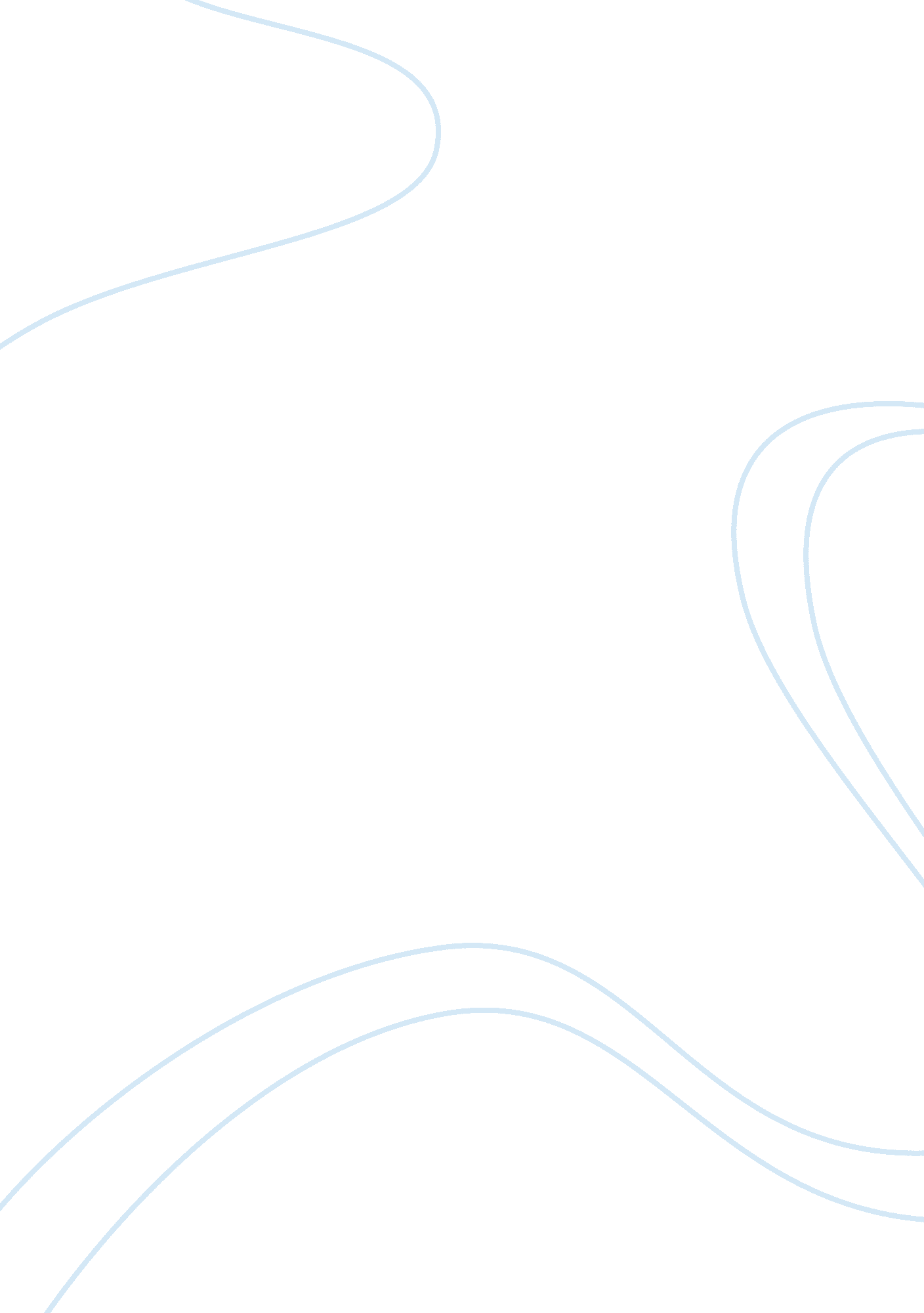 Issues of faculty training for online coursesEducation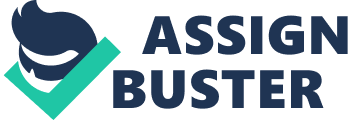 Qualitative Research al Affiliation Case Study In this study the main concern is to understand the Issues of Faculty Training for Online Courses. Hence, the use of case study analysis shall provide the most suiting research design for this particular study. A case study in qualitative research is an approach to a research study that allows for the exploration of an issue within the realms through the use of different sets of data sources. A case study in qualitative research is associated with certain advantages and disadvantages. 
Advantages and Disadvantages 
First, a case study provides an efficient source of ideas or even behavior (Baxter & Jack 2008). Second, the approach provides a window of opportunity for innovation (Noor, 2008). Third, the method can be perfectly suited for studying novel and rare phenomenon (Seidman, 2013). Finally this method is good for challenge (Bogdan & Biklen, 2007). 
The disadvantages include the following; first, the approach is difficult to derive a definite cause effect inference (Lichtman, 2006). Second, the method is hard to generalize from a single a case and finally it is possible to get biases in data collection and interpretation (Merriam & Merriam, 2009). 
Data collection Method 
The study shall employ semi structured interviews during th process of data collection as they are characterized by topical guidance that contain main questions that are used in a similar manner in every interview. Further, the sequence of the questions is intended to be also following a similar pattern. The choice of semi structured interview had been arrived at due to the fact that there were certain elements within the topic in relation to the sample to be chosen that this researcher might have grasped. Nonetheless, since this is a novel inquiry, the study shall be allowed to take its own course and the questions shall not be imposed upon the participants as a way of imposing the meaning as consequence. Interviews are also comparatively cheaper if done on a relatively small sample. 
Research Questions 
Question 1 
May you tell me about your learning module in college? 
Question 2 
Why did you prefer the module over the others? 
Question 3 
What do you think motivates you to take up the online module over the other one? 
Question 4 
What is your training level with respect to online classes? 
Question 5 
How many students attend your online classes over the other physical classes? 
Question 6 
Dowa the training cover online classes? 
References 
Baxter, P., & Jack, S. (2008). Qualitative case study methodology: Study design and implementation for novice researchers. The qualitative report, 13(4), 544-559. 
Bogdan, R., & Biklen, S. K. (2007). Qualitative research for education: An introduction to theories and methods. Boston, Mass: Pearson A & B. 
Lichtman, M. (2006). Qualitative research in education: A users guide. Thousand Oaks: Sage Publications. 
Merriam, S. B., & Merriam, S. B. (2009). Qualitative research: A guide to design and implementation. San Francisco: Jossey-Bass. 
Noor, K. B. (2008). Case study: a strategic research methodology. American Journal of Applied Sciences, 5(11), 1602. 
Seidman, I. (2013). Interviewing as qualitative research: A guide for researchers in education and the social sciences. New York, N. Y: Teachers College. 